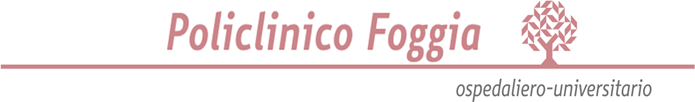 Ammontare complessivo dei debiti verso fornitori e numero delle imprese creditrici al 31/12/2022Imprese creditrici n. 615Importo complessivo debiti verso fornitori € 38.851.393,24